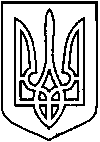 СЄВЄРОДОНЕЦЬКА МІСЬКА ВІЙСЬКОВО-ЦИВІЛЬНА АДМІНІСТРАЦІЯ  СЄВЄРОДОНЕЦЬКОГО РАЙОНУ  ЛУГАНСЬКОЇ  ОБЛАСТІРОЗПОРЯДЖЕННЯкерівника Сєвєродонецької міської  військово-цивільної адміністрації20 квітня 2021  року                                                                                    № 531  Про внесення змін до розпорядження керівника Військово-цивільної адміністраціїміста Сєвєродонецьк Луганської області від 03.09.2020 № 179 Керуючись Законами України «Про військово-цивільні адміністрації»,   «Про місцеве самоврядування в Україні»,   враховуючи указ Президента України від 19.02.2021 № 62/2021 «Про утворення та реорганізацію військово-цивільних адміністрацій у Луганській області», постанову Верховної Ради України від 17.07.2020 № 807-ІХ «Про утворення та ліквідацію районів», зобов’язую:Внести наступні зміни до розпорядження керівника Військово-цивільної адміністрації міста Сєвєродонецьк Луганської області                                            від 03.09.2020 № 179 «Про умови матеріального забезпечення керівників комунальних підприємств м. Сєвєродонецьк», зі змінами, внесеними розпорядженням керівника Військово-цивільної адміністрації міста Сєвєродонецьк Луганської області від 25.11.2020 № 1050:   В усіх відмінках по тексту розпорядження слова: «Військово-цивільна адміністрація міста Сєвєродонецьк Луганської області» замінити словами «Сєвєродонецька міська військово-цивільна адміністрація Сєвєродонецького району Луганської області». Дане розпорядження підлягає оприлюдненню.Контроль за виконанням цього розпорядження покладаю на                            першого заступника керівника Сєвєродонецької міської військово-цивільної адміністрації Ігоря РОБОЧОГО.                                 Керівник Сєвєродонецької міськоївійськово-цивільної адміністрації 			         Олександр СТРЮК